Nom : ______Corrigé_______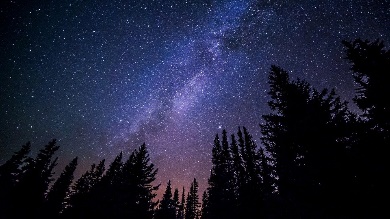 Cours 49 : Arrondir des nombres décimauxARRONDIRArrondir un nombre, c’est de donner __une valeur approchée__ à ce nombre.Il y a des étapes à suivre pour arrondir un nombre.Cibler la position du chiffre à arrondir. (Je peux le ___souligner___.)Observer le chiffre à _____droite_____ de la position à arrondir (Tu peux faire une _____flèche____.)Si ce chiffre est _0,1,2,3 ou 4__, le chiffre que l’on désire arrondir reste _le même_.Si ce chiffre est _5,6,7,8 ou 9_, le chiffre que l’on désire arrondir _augmente de un_.On __remplace__ tous les chiffres à droite du chiffre arrondi par des __0__.Arrondis ce nombre à la dizaine près 328 : ___330___                                   320   321  322  323  324  325  326  327  328  329  330N’oublie pas de souligner le chiffre à arrondir et de faire ta flèche!Arrondis ce nombre à la centaine près 6748 : ___6700___Arrondis ce nombre au dixième près 65,321 : ___65,3___Arrondis ce nombre au centième près 4,676 : ___4,68___Arrondis ce nombre à l’unité près 8,56 : ___9___Super!